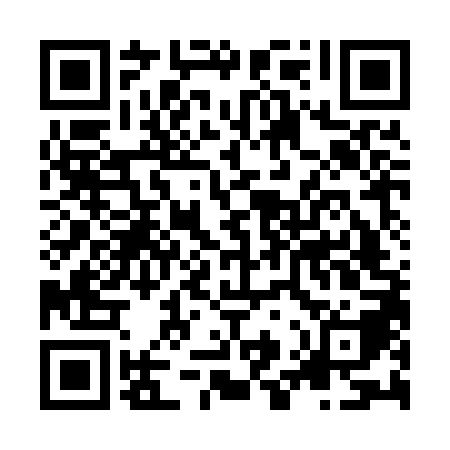 Ramadan times for Ingham, AustraliaMon 11 Mar 2024 - Wed 10 Apr 2024High Latitude Method: NonePrayer Calculation Method: Muslim World LeagueAsar Calculation Method: ShafiPrayer times provided by https://www.salahtimes.comDateDayFajrSuhurSunriseDhuhrAsrIftarMaghribIsha11Mon5:045:046:1712:253:486:346:347:4212Tue5:045:046:1712:253:486:336:337:4113Wed5:055:056:1712:253:486:326:327:4114Thu5:055:056:1812:253:486:316:317:4015Fri5:055:056:1812:243:476:306:307:3916Sat5:055:056:1812:243:476:296:297:3817Sun5:065:066:1912:243:476:296:297:3718Mon5:065:066:1912:233:476:286:287:3619Tue5:065:066:1912:233:466:276:277:3520Wed5:075:076:1912:233:466:266:267:3521Thu5:075:076:1912:233:466:256:257:3422Fri5:075:076:2012:223:456:256:257:3323Sat5:075:076:2012:223:456:246:247:3224Sun5:085:086:2012:223:456:236:237:3125Mon5:085:086:2012:213:446:226:227:3026Tue5:085:086:2112:213:446:216:217:2927Wed5:085:086:2112:213:446:206:207:2928Thu5:095:096:2112:203:436:206:207:2829Fri5:095:096:2112:203:436:196:197:2730Sat5:095:096:2212:203:436:186:187:2631Sun5:095:096:2212:203:426:176:177:251Mon5:095:096:2212:193:426:166:167:252Tue5:105:106:2212:193:416:156:157:243Wed5:105:106:2212:193:416:156:157:234Thu5:105:106:2312:183:416:146:147:225Fri5:105:106:2312:183:406:136:137:216Sat5:105:106:2312:183:406:126:127:217Sun5:115:116:2312:183:396:116:117:208Mon5:115:116:2412:173:396:116:117:199Tue5:115:116:2412:173:386:106:107:1810Wed5:115:116:2412:173:386:096:097:18